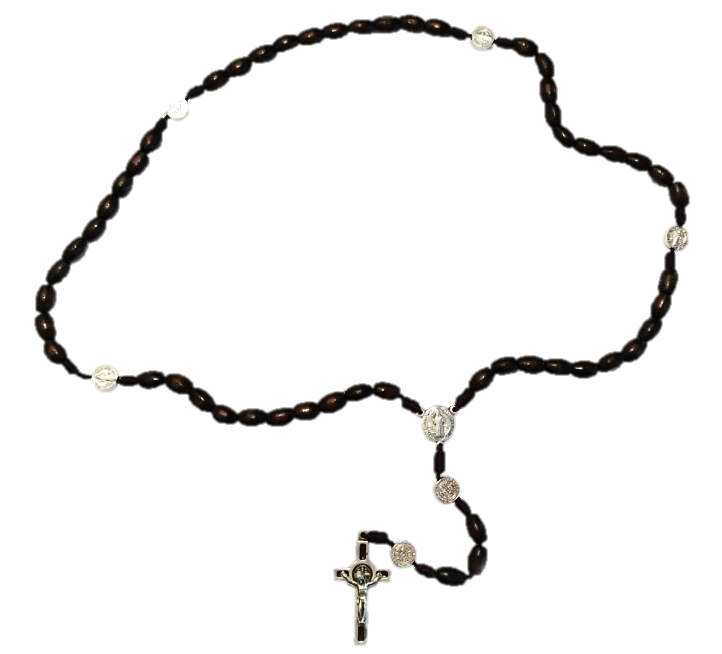 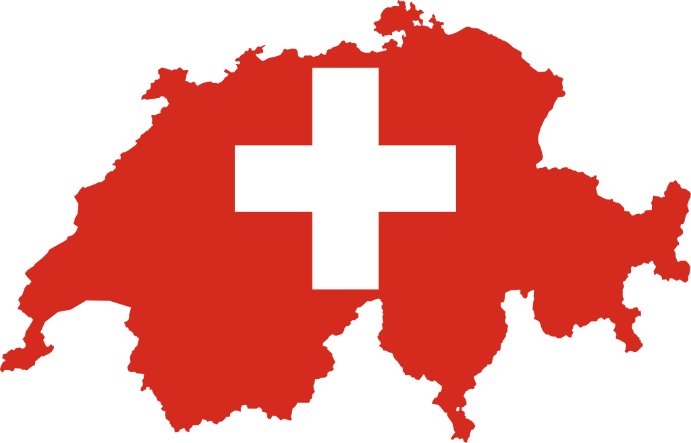 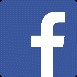 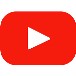 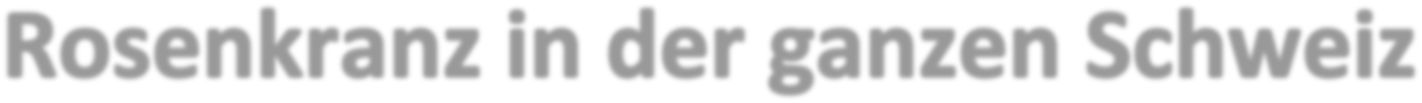 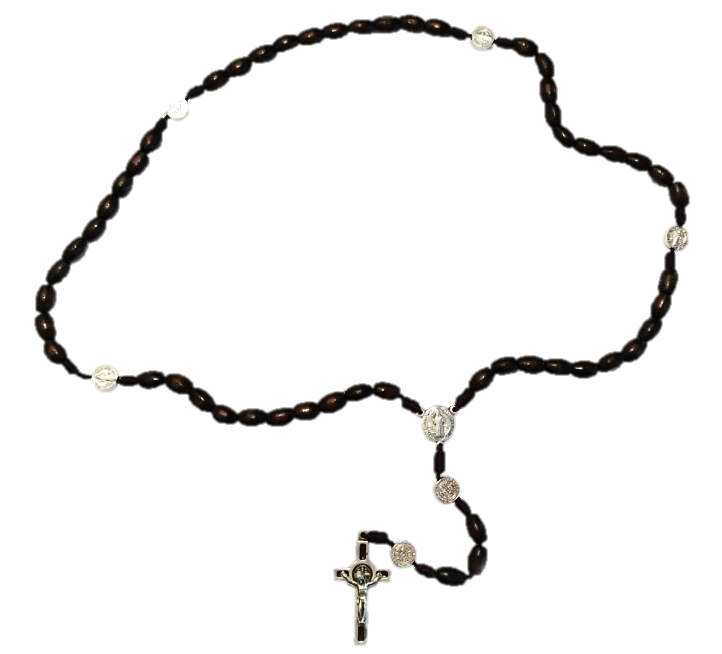 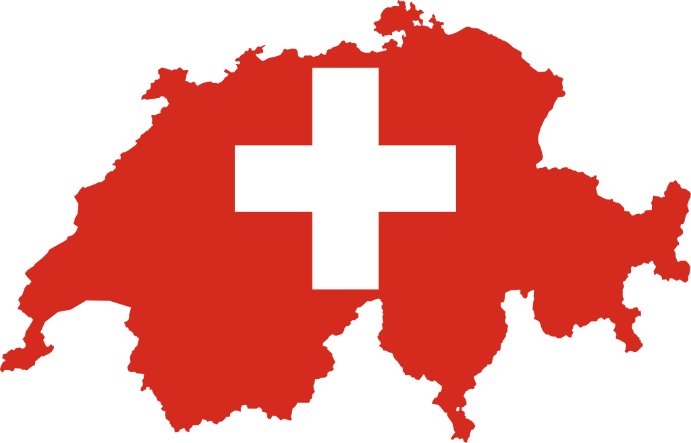 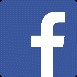 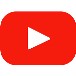 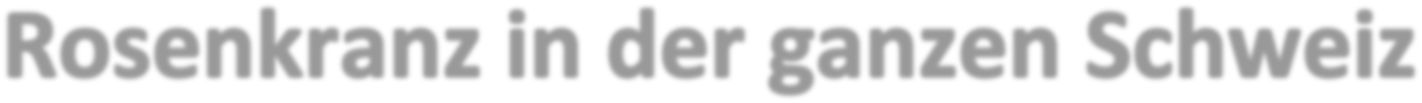 Betet für die Schweiz und die Welt Sonntag, 1. Oktober 2023 in mehreren kath. Kirchen und Kapellen in der ganzen Schweiz (mit päpstlichem und bischöflichem Segen) Teilnehmer/in am Gebetsanlaß Die Organisation „Pray Schwiiz!“ lädt Sie ganz herzlich ein zum Gebet an diesem Tag für unser Land und seine Menschen, für alle Völker der Welt und für die Heilige Mutter Kirche. Unsere Gottesmutter möge alle unsere Gebete zu ihrem Sohn Jesus tragen. Unter www.prayschwiiz.ch können Sie den nächst möglichen Ort ersehen und sich dann dort zum Gebet einfinden. Organisator/in für einen Gebetsort Falls Sie selber einen Gebetsort organisieren möchten, sind Sie dazu ganz herzlich eingeladen. Sie suchen selber eine geeignete Kirche und finden auch einen Pfarradministrator/Priester, der an diesem Anlaß mitwirken möchte und Ihnen die Genehmigung erteilt.  Sie nehmen dann Kontakt auf mit „Pray Schwiiz!“, damit dieser Anlaß im Internet registriert und publiziert werden kann. Für Infos: www.prayschwiiz.ch oder www.facebook.com/RosaryaroundSwitzerland  Mail: prayschwiiz@gmail.com     Tel:  076 746 00 68 Großes Vergelt’s Gott für Ihr Interesse und Engagement! 